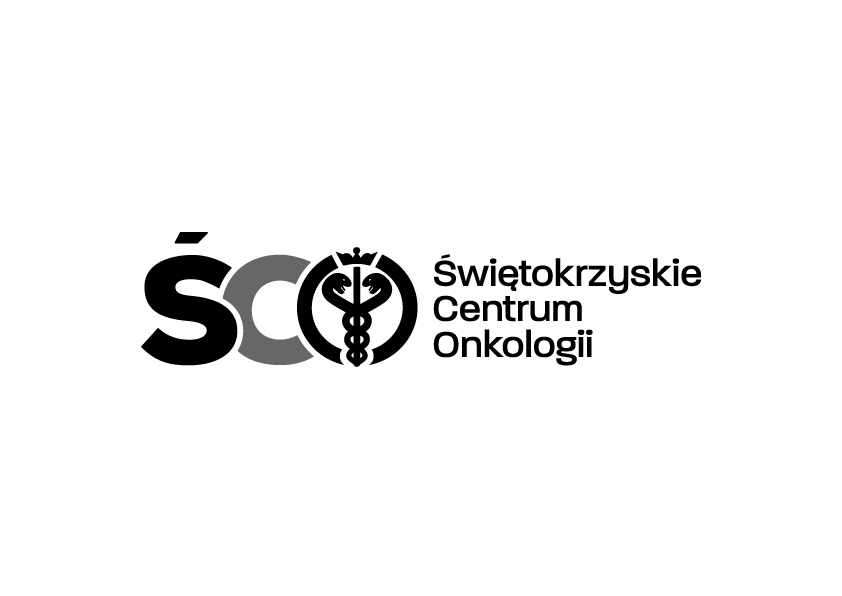 Adres: 25-734 Kielce, ul. Artwińskiego 3CSekcja Zamówień Publicznychtel.: 41 36 74 474/072IZP.2411.18.2024.MMInformacja o kwocie na sfinansowanie zamówienia Dot. IZP.2411.18.2024.MM Zakup wraz z dostawą silikonowych zewnętrznych protez piersi, wyrobów kompresyjnych w standardowych rozmiarach oraz szytych na miarę  dla Punktu Zaopatrzenia Ortopedycznego Zakładu Rehabilitacji.                        Działając na podstawie art. 222 ust. 4 ustawy z dnia 11 września 2019 r. – Prawo zamówień publicznych, Zamawiający przekazuje informację dotyczącą kwoty, jaką zamierza przeznaczyć na sfinansowanie zamówienia tj.:  szacunek               brutto złPakiet nr 136 155,16Pakiet nr 2155 982,24Pakiet nr 3145 800,09Razem337 937,49